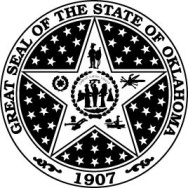 State of Office of State FinanceInformation Services DivisionNotice of Statewide Contract AwardContract Title:Mail Room Equipment, Supplies and MaintenanceMail Room Equipment, Supplies and MaintenanceMail Room Equipment, Supplies and MaintenanceMail Room Equipment, Supplies and MaintenanceStatewide Contract #:ITSW1008ITSW1008ITSW1008ITSW1008Contract Issuance Date:04/23/201204/23/201204/23/201204/23/2012Total Number of Vendors:4(Intent to award to four vendors. Award dates vary. For details see: Vendor Information Sheet)(Intent to award to four vendors. Award dates vary. For details see: Vendor Information Sheet)(Intent to award to four vendors. Award dates vary. For details see: Vendor Information Sheet)Contract Period:Date of execution in each Participating Addendum – 10/11/2013 Date of execution in each Participating Addendum – 10/11/2013 Date of execution in each Participating Addendum – 10/11/2013 Date of execution in each Participating Addendum – 10/11/2013 Agreement Period:Date of Execution in each Participating Addendum – 10/11/2016Date of Execution in each Participating Addendum – 10/11/2016Date of Execution in each Participating Addendum – 10/11/2016Date of Execution in each Participating Addendum – 10/11/2016Authorized Users:State department, board, commission, agency, institution, higher education, counties, school districts and municipalitiesState department, board, commission, agency, institution, higher education, counties, school districts and municipalitiesState department, board, commission, agency, institution, higher education, counties, school districts and municipalitiesState department, board, commission, agency, institution, higher education, counties, school districts and municipalitiesContract Priority:Non-mandatoryNon-mandatoryNon-mandatoryNon-mandatoryType of Contract:Discounted price contractDiscounted price contractDiscounted price contractDiscounted price contractOSF Contact:Gai HunterGai HunterPhone:1 - 405 - 521 - 6480Title:Procurement SpecialistProcurement SpecialistFax:1 - 405 - 521 - 4378Email:Gai.hunter@osf.ok.govContract Intent: This is a multi-state contract established by the Western State Contracting Alliance (WSCA), the National Association of State Procurement Official (NASPO), and the State of Arizona, State Procurement Office as the Lead State. The State of Oklahoma has participated in this cooperative agreement by signing the Participating Addendum with some awarded vendors. The contract is for purchase of mail room equipment, services and support. A full description of terms and conditions, and Scope of work can be found in the Master Price Agreement (MPA).Provide basic information regarding mail room equipment contract: http://www.aboutwsca.org/contract.cfm/contract/n9-2011Provide Master Price Agreement and each awarded vendor’s proposal: http://spo.az.gov/Direct_Services/Statewide/WSCA_PAs/ADSPO1100000411.aspContract Intent: This is a multi-state contract established by the Western State Contracting Alliance (WSCA), the National Association of State Procurement Official (NASPO), and the State of Arizona, State Procurement Office as the Lead State. The State of Oklahoma has participated in this cooperative agreement by signing the Participating Addendum with some awarded vendors. The contract is for purchase of mail room equipment, services and support. A full description of terms and conditions, and Scope of work can be found in the Master Price Agreement (MPA).Provide basic information regarding mail room equipment contract: http://www.aboutwsca.org/contract.cfm/contract/n9-2011Provide Master Price Agreement and each awarded vendor’s proposal: http://spo.az.gov/Direct_Services/Statewide/WSCA_PAs/ADSPO1100000411.aspContract Intent: This is a multi-state contract established by the Western State Contracting Alliance (WSCA), the National Association of State Procurement Official (NASPO), and the State of Arizona, State Procurement Office as the Lead State. The State of Oklahoma has participated in this cooperative agreement by signing the Participating Addendum with some awarded vendors. The contract is for purchase of mail room equipment, services and support. A full description of terms and conditions, and Scope of work can be found in the Master Price Agreement (MPA).Provide basic information regarding mail room equipment contract: http://www.aboutwsca.org/contract.cfm/contract/n9-2011Provide Master Price Agreement and each awarded vendor’s proposal: http://spo.az.gov/Direct_Services/Statewide/WSCA_PAs/ADSPO1100000411.aspContract Intent: This is a multi-state contract established by the Western State Contracting Alliance (WSCA), the National Association of State Procurement Official (NASPO), and the State of Arizona, State Procurement Office as the Lead State. The State of Oklahoma has participated in this cooperative agreement by signing the Participating Addendum with some awarded vendors. The contract is for purchase of mail room equipment, services and support. A full description of terms and conditions, and Scope of work can be found in the Master Price Agreement (MPA).Provide basic information regarding mail room equipment contract: http://www.aboutwsca.org/contract.cfm/contract/n9-2011Provide Master Price Agreement and each awarded vendor’s proposal: http://spo.az.gov/Direct_Services/Statewide/WSCA_PAs/ADSPO1100000411.asp